Werkblad Onderwerp 3 GeslachtsorganenOpdracht 3 Het vrouwelijk geslachtsorgaan1. Kleur in de afbeelding hieronder:   ◦ de eierstokken	blauw   ◦ eileider			geel   ◦ baarmoeder		groen   ◦ vagina			rood2. Schrijf op de lijntjes de juiste namen.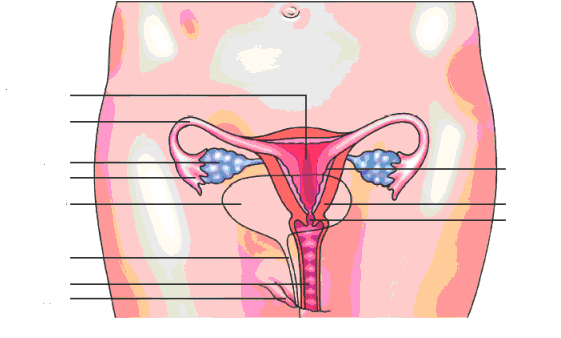 